ΘΕΜΑ: «Παροχή διευκρινίσεων για τον υπολογισμό της παλαιότητας των ακινήτων» Κυρίες και κύριοι συνάδελφοιΣε συνέχεια της υπ’ αριθm. 34/14-7-2021 Εγκυκλίου της ΣΕΣΣΕ, με την οποία σας αποστείλαμε την υπ’ αριθμ. 60449 ΕΞ 2021/24-5-2021 απόφαση του Υπουργού και Υφυπουργού των Οικονομικών, με τίτλο “Τροποποίηση της υπό στοιχεία 1067780/82/Γ0013/09.06.1994 (ΠΟΛ.1149) απόφασης του Υφυπουργού Οικονομικών «Τροποποίηση, βελτίωση και κωδικοποίηση των διατάξεων που αφορούν τη φορολογητέα αξία μεταβιβαζομένων με οποιαδήποτε αιτία ακινήτων εντός σχεδίου, κατά το αντικειμενικό σύστημα» (Β’ 549) και της υπό στοιχεία 1129485/479/Γ0013/ 03.12.1996 (ΠΟΛ. 1310) απόφασης του Υφυπουργού Οικονομικών «Προσδιορισμός κατ’ άρθρο 41α του ν. 1249/1982 με αντικειμενικά κριτήρια, αξίας κτισμάτων ακινήτων, τα οποία βρίσκονται σε περιοχές όπου δεν ισχύει το σύστημα αντικειμενικού προσδιορισμού» (Β’ 1152)”, σας κοινοποιούμε με την παρούσα το υπ’ αριθμ. πρωτ. 86759 ΕΞ/14-7-2021 έγγραφο του Αυτοτελούς Τμήματος Εκτιμήσεως & Προσδιορισμού Αξιών Ακινήτων της Γ.Γ. Οικονομικής Πολιτικής του Υπουργείου Οικονομικών, με θέμα «Παροχή Διευκρινίσεων για την παλαιότητα».Σύμφωνα με το ανωτέρω έγγραφο, σχετικά με τα έγγραφα απόδειξης της παλαιότητας, όπως αναφέρονται στην υπ’ αριθμ. 60449 ΕΞ 2021/24-5-2021 (Β’ 2146) απόφαση του Υπουργού Οικονομικών, εκτός από τα δημόσια έγγραφα που αναφέρονται στην υπ’ αριθμ. 60449 ΕΞ 2021/24-5-2021 (Β’ 2146) απόφαση, όπως προγενέστερος τίτλος κτήσης, νομιμοποίηση αυθαιρέτου, έναρξη ηλεκτροδότησης και γενικά κάθε σχετικό έγγραφο που έχει εκδοθεί από Δημόσια Αρχή, όσον αφορά τις τακτοποιούμενες επιφάνειες ακινήτων, πέρα από τη βεβαίωση περαίωσης της διαδικασίας υπαγωγής του ακινήτου στις ισχύουσες κατά την έκδοση της βεβαίωσης διατάξεις περί ρύθμισης αυθαιρέτων, γίνονται δεκτά επίσης για την απόδειξη της παλαιότητας:και τα όμοιου χαρακτήρα εκδιδόμενα έντυπα από το σχετικό πληροφοριακό σύστημα του Υπουργείου Περιβάλλοντος και Ενέργειας των Ν. 4014/2011, 4178/2013 και 4495/2017 της οριστικής υπαγωγής, συνοδευόμενης από το αντίστοιχο φύλλο καταγραφής, καθώς και το έντυπο που εκδίδεται από το σύστημα για τα νομίμως προϋφιστάμενα του 1955 κτίρια, όπως κατάσταση δήλωσης περαιωμένη, συνοδευόμενη από το αντίστοιχο φύλλο καταγραφής (εάν αυτό εκδίδεται).Στα προαναφερόμενα έντυπα, για τον υπολογισμό της παλαιότητας λαμβάνεται υπόψη η καταληκτική ημερομηνία του διαστήματος που αναγράφεται στο πεδίο παλαιότητας του αντίστοιχου φύλλου καταγραφής.Επίσης, γίνεται δεκτό για την απόδειξη της παλαιότητας και το έντυπο, με το οποίο τακτοποιήθηκαν οι ημιυπαίθριοι χώροι και σοφίτες με το Ν. 3843/2010, το οποίο δεν εκδίδεται από κάποια πλατφόρμα του ΤΕΕ, αλλά φέρει τις σχετικές σφραγίδες από το αρμόδιο πολεοδομικό γραφείο.Με τιμήΟ ΠρόεδροςΓεώργιος Ρούσκας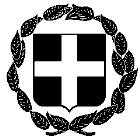      ΕΓΚΥΚΛΙΟΣ 46ηΕΛΛΗΝΙΚΗ ΔΗΜΟΚΡΑΤΙΑ  Αθήνα, 14 Ιουλίου 2021ΥΠΟΥΡΓΕΙΟ ΔΙΚΑΙΟΣΥΝΗΣΣΥΝΤΟΝΙΣΤΙΚΗ ΕΠΙΤΡΟΠΗ ΣΥΜΒΟΛΑΙΟΓΡΑΦΙΚΩΝΣΥΛΛΟΓΩΝ ΕΛΛΑΔΟΣ-----------  Αριθμ. Πρωτ. 316Ταχ.Δ/νση    : Γ. Γενναδίου 4 - Τ.Κ.106 78, ΑθήναΤηλέφωνα    : 210-3307450,60,70,80,90FAX               : 210-3848335E-mail           : notaries@notariat.grΠληροφορίες: Ιωάννης Κόνσουλας,                            Πρόεδρος ΣΣΕ ΛάρισαςΠΡΟΣΌλους τους συμβολαιογράφους της χώρας